х. Кирова                       О внесении изменений и дополнений в решение Совета Верхнекубанского сельского поселения Новокубанского района от 01 декабря 2022 года № 155 «О бюджете Верхнекубанского сельского поселения  Новокубанского района на 2023 год»	В связи с изменением доходной и  расходной части бюджета Верхнекубанского сельского поселения Новокубанского района, Совет Верхнекубанского сельского поселения Новокубанского района решил:      1.Внести в решение Совета Верхнекубанского сельского поселения Новокубанского района от 01 декабря 2022 года № 155 «О бюджете Верхнекубанского сельского поселения Новокубанского района на 2023 год» следующие изменения и дополнения:1. Утвердить основные характеристики бюджета Верхнекубанского сельского поселения Новокубанского района на 2023 год:1) общий объем доходов в сумме 37520,9 тысяч  рублей;2) общий объем расходов в сумме 38362,5 тысяч рублей;3) верхний предел муниципального внутреннего долга Верхнекубанского сельского поселения Новокубанского района на 1 января 2024 года в сумме 3000,00 тыс. рублей, в том числе верхний предел долга по муниципальным гарантиям Верхнекубанского сельского поселения Новокубанского района в сумме 0,00 тыс. рублей;  4)дефицит бюджета Верхнекубанского сельского поселения Новокубанскеолго района 841,6 тысяч рублей.            1.1. Приложение № 1 «Объем поступлений  доходов в бюджет  Верхнекубанского сельского поселения Новокубанского района  по кодам видов (подвидов)доходов в суммах  на 2023 год» к решению Совета Верхнекубанского сельского поселения Новокубанского района от 01 декабря 2022 года № 155 «О бюджете Верхнекубанского сельского поселения Новокубанского района на 2023 год», изложить согласно приложению № 1 настоящего решения;              1.2.Приложение № 3 «Распределение бюджетных ассигнований по разделам, подразделам	 классификации расходов бюджета Верхнекубанского сельского поселения Новокубанского района на 2023 год»	  к решению Совета Верхнекубанского сельского поселения Новокубанского района от 01 декабря 2022 года № 155 «О бюджете Верхнекубанского сельского поселения Новокубанского района на 2023 год», изложить согласно приложению № 2 настоящего решения;          1.3. Приложение № 4«Распределение бюджетных ассигнований по целевым статьям (муниципальным программам Верхнекубанского сельского поселения Новокубанского района и непрограммным направлениям деятельности), группам видов расходов классификации расходов бюджетов на 2023 год к решению Совета Верхнекубанского сельского поселения Новокубанского района от 01 декабря 2022 года № 155 «О бюджете Верхнекубанского сельского поселения Новокубанского района на 2023 год» изложить согласно приложению № 3 настоящего решения;          1.4 Приложение № 5 «Ведомственная структура  расходов бюджета Верхнекубанского сельского поселения Новокубанского района на 2023 год» к решению Совета Верхнекубанского сельского поселения Новокубанского района от 01 декабря 2022 года № 155 «О бюджете Верхнекубанского сельского поселения Новокубанского района на 2023 год»  изложить согласно приложению № 4 настоящего решения.         1.5. Приложение № 6 «Источники внутреннего финансирования дефицита бюджета Верхнекубанского сельского поселения Новокубанского района, перечень статей и видов источников финансирования дефицита бюджета на  2023 год к решению Совета Верхнекубанского сельского поселения Новокубанского района от 01 декабря 2022 года № 155 «О бюджете Верхнекубанского сельского поселения Новокубанского района на 2023год», изложить согласно приложению № 5 настоящего решения        2. Контроль за исполнением настоящего решения возложить на комитет Совета Верхнекубанского сельского поселения Новокубанского района по финансам, бюджету, налогам и контролю (П.В. Дзюба).3. Настоящее решение вступает в силу  со дня его официального опубликования в информационном бюллетене «Вестник Верхнекубанского сельского поселения Новокубанского района».Утверждено:Приложение № 3к решению Совета Верхнекубанского сельского поселения Новокубанского района                                                                                           от  16.10.2023  года     №   182                                                               Приложение № 4к решению Верхнекубанского сельского поселения Новокубанского района  «О бюджете Верхнекубанского сельского поселения Новокубанского района на 2023 год»  от 01.12.2022  года № 155 Распределение бюджетных ассигнований по целевым статьям (муниципальным программам Верхнекубанского сельского поселения Новокубанского района и непрограммным направлениям деятельности), группам видов расходов классификации расходов бюджетов на 2023 год(тысяч рублей)Глава Верхнекубанского сельского посления Новокубанского района                                                          А.В. Брежнев                                           Утверждено:Приложение № 5к решению Совета Верхнекубанского сельского поселения Новокубанского районаот 16.10.2023  года     № 182Приложение № 6к решению Совета Верхнекубанского сельского поселения Новокубанского района «О бюджете Верхнекубанского сельского поселения Новокубанского района на 2023 год»от 01.12.2022  г. № 155Источники внутреннего финансирования дефицита бюджета Верхнекубанского сельского поселения Новокубанского района, перечень статей и видов источников финансирования дефицита бюджета на 2023 год(тыс.рублей)Глава Верхнекубанского сельскогопоселения Новокубанского района                                                        А.В.БрежневИнформационный бюллетень «Вестник Верхнекубанского сельского поселения Новокубанского района»№ 16 от 17.10.2023  годаУчредитель: Совет Верхнекубанского сельского поселения Новокубанского района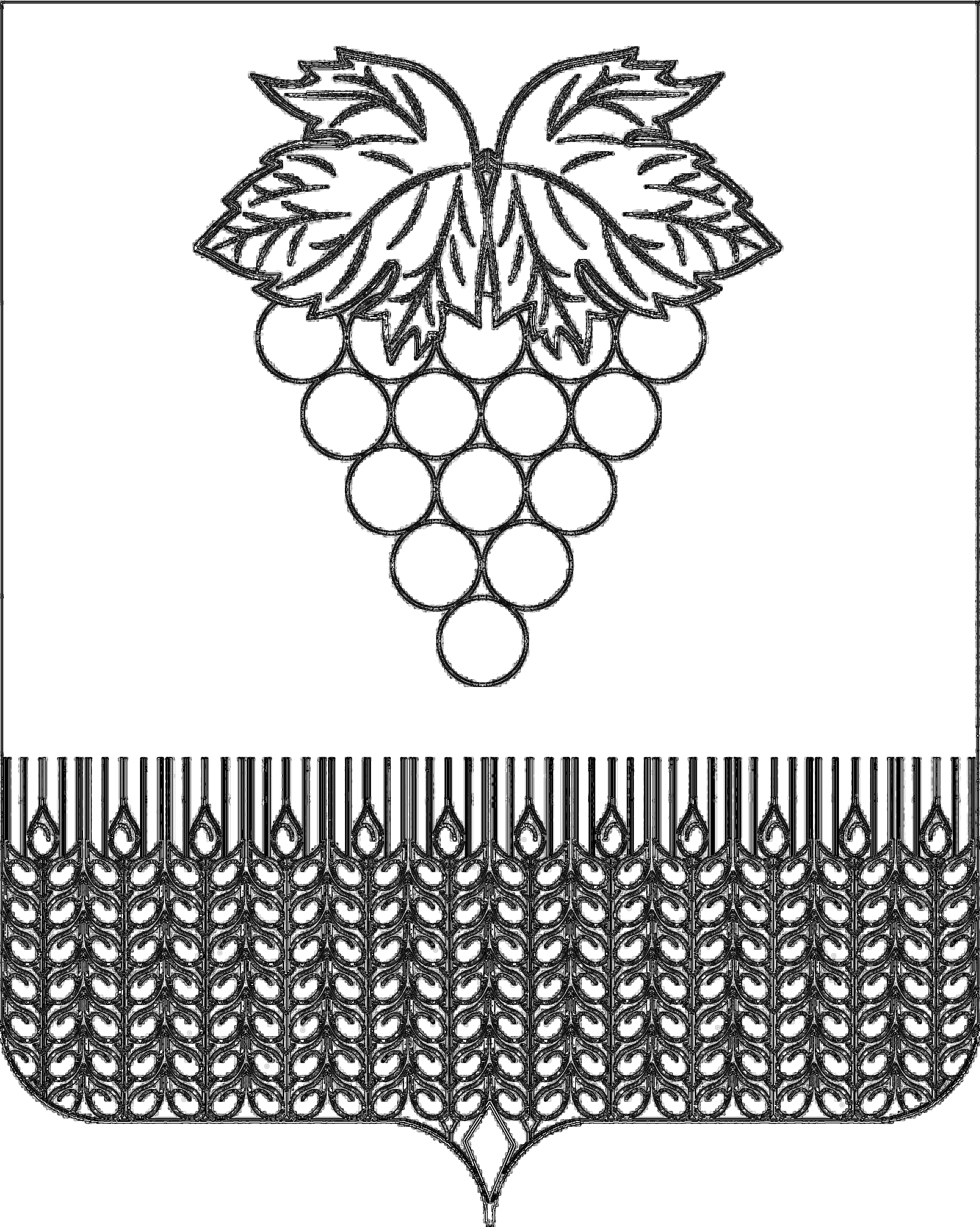                                           СОВЕТ ВЕРХНЕКУБАНСКОГО СЕЛЬСКОГО ПОСЕЛЕНИЯНОВОКУБАНСКОГО РАЙОНА                                          СОВЕТ ВЕРХНЕКУБАНСКОГО СЕЛЬСКОГО ПОСЕЛЕНИЯНОВОКУБАНСКОГО РАЙОНАРЕШЕНИЕРЕШЕНИЕот  16.10.2023   г                                          № 182Глава Верхнекубанского сельского поселения Новокубанского районаА.В. Брежнев Председатель Совета Верхнекубанского сельского поселения Новокубанского районаС.В. ЛаптиеваУтверждено:Утверждено:Утверждено:Утверждено:Утверждено:Утверждено:Приложение № 1Приложение № 1Приложение № 1Приложение № 1Приложение № 1Приложение № 1к решению Совета Верхнекубанскогок решению Совета Верхнекубанскогок решению Совета Верхнекубанскогок решению Совета Верхнекубанскогок решению Совета Верхнекубанскогок решению Совета Верхнекубанскогосельского поселения Новокубанского районасельского поселения Новокубанского районасельского поселения Новокубанского районасельского поселения Новокубанского районасельского поселения Новокубанского районасельского поселения Новокубанского районаот  16.10..2023  года   № 182от  16.10..2023  года   № 182от  16.10..2023  года   № 182от  16.10..2023  года   № 182от  16.10..2023  года   № 182от  16.10..2023  года   № 182Приложение № 1Приложение № 1Приложение № 1Приложение № 1Приложение № 1Приложение № 1к решению Совета Верхнекубанскогок решению Совета Верхнекубанскогок решению Совета Верхнекубанскогок решению Совета Верхнекубанскогок решению Совета Верхнекубанскогок решению Совета Верхнекубанскогосельского поселения Новокубанского районасельского поселения Новокубанского районасельского поселения Новокубанского районасельского поселения Новокубанского районасельского поселения Новокубанского районасельского поселения Новокубанского района"О бюджете Верхнекубанского сельского"О бюджете Верхнекубанского сельского"О бюджете Верхнекубанского сельского"О бюджете Верхнекубанского сельского"О бюджете Верхнекубанского сельского"О бюджете Верхнекубанского сельскогопоселения Новокубанского района на 2023 год"поселения Новокубанского района на 2023 год"поселения Новокубанского района на 2023 год"поселения Новокубанского района на 2023 год"поселения Новокубанского района на 2023 год"поселения Новокубанского района на 2023 год"от 01.12.2022 года   № 155                   от 01.12.2022 года   № 155                   от 01.12.2022 года   № 155                   от 01.12.2022 года   № 155                   от 01.12.2022 года   № 155                   от 01.12.2022 года   № 155                   Объем поступлений  доходов в бюджет  Верхнекубанского сельского поселения Новокубанского района  по кодам видов(подвидов)доходов в суммах  на 2023 годОбъем поступлений  доходов в бюджет  Верхнекубанского сельского поселения Новокубанского района  по кодам видов(подвидов)доходов в суммах  на 2023 годОбъем поступлений  доходов в бюджет  Верхнекубанского сельского поселения Новокубанского района  по кодам видов(подвидов)доходов в суммах  на 2023 год(тыс.руб.)Код Наименование доходаСумма1 00 00000 00 0000 000Доходы28 670,21 01 02000 01 0000 110Налог на доходы физических лиц 118901 03 02230 01 0000 110Доходы от уплаты акцизов на дизельное топливо, подлежащие распределению между бюджетами субъектов Российской Федерации и местными бюджетами с учетом установленных дифференцированных нормативов отчислений в местные бюджеты3 730,91 03 02240 01 0000 110Доходы от уплаты акцизов на моторные масладля дизельных или карбюраторных(инжекторных) двигателей, подлежащие распределению между бюджетами субъектов Российской Федерации и местными бюджетами с учетом установленных дифференцированных нормативов отчислений в местные бюджеты3 730,91 03 02250 01 0000 110Доходы от уплаты акцизов на автомобильный бензин, подлежащие распределению между бюджетами субъектов Российской Федерации и местными бюджетами с учетом установленных дифференцированных нормативов отчислений в местные бюджеты3 730,91 03 02260 01 0000 110Доходы от уплаты акцизов на прямогонный  бензин, подлежащие распределению между бюджетами субъектов Российской Федерации и местными бюджетами с учетом установленных дифференцированных нормативов отчислений в местные бюджеты3 730,9 1 05 03000 01 0000 110Единый сельскохозяйственный налог                                     109,51 06 00000 00 0000 000Налог на имущество 1 550,01 06 01000 00 0000 110Налог на имущество физических лиц   1 550,01 06 06000 00 0000 110Земельный налог 11 100,01 06 06033 10 0000 110Земельный налог с организаций, обладающих земельным участком, расположенным в границах сельских  поселений9 700,01 06 06043 10 0000 110Земельный налог с физических лиц, обладающих земельным участком, расположенным в границах сельских поселений1 400,011301995 10 0000 130Прочие доходы от оказания платных услуг (работ) получателями средств бюджетов поселений32,01 11 0501305 0000 120.Доходы, получаемые в виде арендной платы за участки,государственная собственность на которые не разграничена и которые находяться в границах сельских поселений и межпоселенческих территорий муниципальных районов а также средства от продажи права на заключение договоров аренды за земли на указанные земельные участки175,31 11 09080 100000 120.Плата, поступившая в рамках договора за предоставление права на размещение и эксплуатацию нестационарного торгового объекта, установку и эксплуатацию рекламных конструкций на землях или земельных участках, находящихся в собственности сельских поселений, и на землях или земельных участках, государственная собственность на которые не разграничена20,711607090 10 0000 140Иные штрафы, неустойки, пени, уплаченные в соответствии с законом или договором в случае неисполнения или ненадлежащего исполнения обязательств перед муниципальным органом, (муниципальным казенным учреждением) сельского поселения1,011705050 10 0000 180 прочие неналоговые доходы бюджетов сельских поселений.60,82 00 00000 00 0000 000Безвозмездные поступления8 850,72 02 00000 00 0000 000Безвозмездные поступления от других бюджетов бюджетной системы РФ8 850,72 02 15001 10 0000 150Дотации бюджетам сельских поселений на выравнивание бюджетной обеспеченности из бюджета субъекта РФ2 900,52 02 16001 10 0000 150Дотации бюджетам сельских поселений на выравнивание бюджетной обеспеченности из бюджетов муниципальных районов3 397,72 02 35118 10 0000 150Субвенции бюджетам поселений на осуществление первичного воинского учета на территориях, где отсутствуют военные кимиссариаты296,62 02 30024 10 0000 150Субвенции бюджетам поселений на выполнение передаваемых полномочий субъектов РФ3,82 07 05030 10 0000 150Прочие безвозмездные поступления в бюджеты сельских поселений .260,72 02 49999 10 0000 150Прочие    межбюджетные    трансферты,                                      передаваемые бюджетам поселений1991,4Всего доходов37 520,9Глава Верхнекубанского сельского поселенияГлава Верхнекубанского сельского поселенияНовокубанского района                                                            А.В. БрежневНовокубанского района                                                            А.В. БрежневНовокубанского района                                                            А.В. БрежневУтверждено:Приложение № 2к решению Совета Верхнекубанскогосельского поселения Новокубанского районаот  16.10.2023  года     №   182Приложение № 4к решению Верхнекубанского сельскогопоселения Новокубанского района«О бюджете Верхнекубанского сельскогопоселения Новокубанского районана 2023 год»  от 01.12.2022  года № 155Распределение бюджетных ассигнований по разделам, подразделамУтверждено:Приложение № 2к решению Совета Верхнекубанскогосельского поселения Новокубанского районаот  16.10.2023  года     №   182Приложение № 4к решению Верхнекубанского сельскогопоселения Новокубанского района«О бюджете Верхнекубанского сельскогопоселения Новокубанского районана 2023 год»  от 01.12.2022  года № 155Распределение бюджетных ассигнований по разделам, подразделамУтверждено:Приложение № 2к решению Совета Верхнекубанскогосельского поселения Новокубанского районаот  16.10.2023  года     №   182Приложение № 4к решению Верхнекубанского сельскогопоселения Новокубанского района«О бюджете Верхнекубанского сельскогопоселения Новокубанского районана 2023 год»  от 01.12.2022  года № 155Распределение бюджетных ассигнований по разделам, подразделамУтверждено:Приложение № 2к решению Совета Верхнекубанскогосельского поселения Новокубанского районаот  16.10.2023  года     №   182Приложение № 4к решению Верхнекубанского сельскогопоселения Новокубанского района«О бюджете Верхнекубанского сельскогопоселения Новокубанского районана 2023 год»  от 01.12.2022  года № 155Распределение бюджетных ассигнований по разделам, подразделамУтверждено:Приложение № 2к решению Совета Верхнекубанскогосельского поселения Новокубанского районаот  16.10.2023  года     №   182Приложение № 4к решению Верхнекубанского сельскогопоселения Новокубанского района«О бюджете Верхнекубанского сельскогопоселения Новокубанского районана 2023 год»  от 01.12.2022  года № 155Распределение бюджетных ассигнований по разделам, подразделамУтверждено:Приложение № 2к решению Совета Верхнекубанскогосельского поселения Новокубанского районаот  16.10.2023  года     №   182Приложение № 4к решению Верхнекубанского сельскогопоселения Новокубанского района«О бюджете Верхнекубанского сельскогопоселения Новокубанского районана 2023 год»  от 01.12.2022  года № 155Распределение бюджетных ассигнований по разделам, подразделамклассификации расходов бюджета Верхнекубанского сельского поселенияклассификации расходов бюджета Верхнекубанского сельского поселенияклассификации расходов бюджета Верхнекубанского сельского поселенияклассификации расходов бюджета Верхнекубанского сельского поселенияклассификации расходов бюджета Верхнекубанского сельского поселенияклассификации расходов бюджета Верхнекубанского сельского поселенияНовокубанского района на 2023 год(тыс. рублей)(тыс. рублей)(тыс. рублей)№НаименованиеРзПРСуммап/пНаименованиеРзПРСуммаВсего расходов38362,50в том числе:1.Общегосударственные вопросы010013330,40Функционирование высшего должностного лица субъекта Российской Федерации и муниципального образования0102962,7Функционирование Правительства Российской Федерации, высших органов исполнительной власти субъектов Российской Федерации, местных администраций 01045753,9Обеспечение деятельности финансовых, налоговых и таможенных органов и органов финансового надзора010660,00Обеспечение проведения выборов и референдумов01070,00Резервные фонды0111100,00Другие общегосударственные вопросы01136453,82.Национальная оборона0200296,60Мобилизационная и всевойсковая подготовка0203296,603.Национальная безопасность и правоохранительная деятельность030010,40Защита населения и территории от чрезвычайных ситуаций природного и техногенного характера, пожарная безопасность031010,404.Национальная экономика04004460,00Дорожное хозяйство(Дорожные фонды)04094460,00Другие вопросы в области национальной экономики04120,005.Жилищно-коммунальное хозяйство05003552,20Коммунальное хозяйство05021770,30Благоустройство05031779,50Другие вопросы в области жилищно-коммунального хозяйства05052,406.Образование0700101,00Профессиональная подготовка, переподготовка и повышение квалификации0705101,00Молодежная политика07070,007.Культура, кинематография 080016376,90Культура080115856,90Другие мероприятия в области культуры , кинематографии0804520,008Социальная политика1000230,00Пенсионное обеспечение1001180,00Другие вопросы в области социальной политики100650,009Физическая культура и спорт11000,00Физическая культура11010,0011Обслуживание государственного и муниципального долга13005,00Обслуживание государственного внутреннего и муниципального долга13015,00Глава Верхнекубанского сельского поселения        Новокубанского районаГлава Верхнекубанского сельского поселения        Новокубанского районаА.В. БрежневА.В. Брежнев№ п/пНаименование показателяЦСРВРСуммаВСЕГОВСЕГОВСЕГО38362,51.Муниципальная программа Верхнекубанского сельского поселения Новокубанского района «Социальная поддержка граждан»02 0 00 00000230,0Развитие мер социальной поддержки отдельных категорий граждан02 1 00 00000180,0Меры социальной поддержки отдельной категории пенсионеров02 1 01 00000180,0Выплата дополнительного материального обеспечения, доплаты к пенсиям02 1 01 10810180,0Социальное обеспечение и иные выплаты населению02 1 01 10810300180,0Поддержка социально ориентированных некоммерческих организаций 02 2 00 0000050,0Оказание поддержки социально ориентированным некоммерческим организациям при реализации ими собственных общественно полезных программ02 2 01 0000050,0Мероприятия по поддержке социально ориентированных некоммерческих организаций02 2 01 1016050,0Закупка товаров, работ и услуг для государственных (муниципальных) нужд02 2 01 1016020025,0Предоставление субсидий бюджетным, автономным учреждениям и иным некоммерческим организациям02 2 01 1016060025,02.Муниципальная программа Верхнекубанского сельского поселения Новокубанского района «Комплексное и устойчивое развитие в сфере строительства, архитектуры и дорожного хозяйства»04 0 00 000004460,0Обеспечение безопасности дорожного движения04 2 00 000003329,1Организация комплекса мероприятий по обеспечению безопасности дорожного движения04 2 01 000003329,1Мероприятия по обеспечению безопасности дорожного движения04 2 01 103603329,1Закупка товаров, работ и услуг для государственных (муниципальных) нужд04 2 01 103602003329,1Строительство, реконструкция, капитальный ремонт и ремонт автомобильных дорог местного значения04 4 00 000001130,9Проведение комплекса мероприятий по строительству, реконструкции, капитальному ремонту и ремонту автомобильных дорог местного значения04 4 01 000001130,9Строительство, реконструкция, капитальный ремонт, ремонт автомобильных дорог общего пользования  местного значения04 4 01 103501130,9Закупка товаров, работ и услуг для государственных (муниципальных) нужд04 4 01 103502001130,93Муниципальная программа Верхнекубанского сельского поселения Новокубанского района «Развитие жилищно-коммунального хозяйства»05 0 00 000003552,2Развитие водоснабжения и водоотведения населенных пунктов05 1 00 000001770,3Проведение комплекса мероприятий по модернизации, строительству, реконструкции и ремонту объектов водоснабжения и водоотведения населенных пунктов05 1 01 000001770,3Мероприятия по водоснабжению и водоотведению населенных пунктов05 1 01 103901770,3Закупка товаров, работ и услуг для государственных (муниципальных) нужд05 1 01 103902001770,3Благоустройство территории поселения05 4 00 000001779,5Уличное освещение05 4 01 000000,0Мероприятия по благоустройству территории поселения05 4 01 104100,0Закупка товаров, работ и услуг для государственных (муниципальных) нужд05 4 01 104102000,0Прочие мероприятия по благоустройству территории05 4 04 000001779,5Мероприятия по благоустройству территории поселения05 4 04 104101779,5Закупка товаров, работ и услуг для государственных (муниципальных) нужд05 4 04 104102001779,5Прочие мероприятия в области коммунального хозяйства05.7.02.000002,4Реализация прочих мероприятий в области коммунального хозяйства05.7.02.105202,4Закупка товаров, работ и услуг для государственных (муниципальных) нужд05.7.02.105202002,44Муниципальная  программа Верхнекубанского сельского поселения Новокубанского района «Обеспечение безопасности населения»06 0 00 0000054,8Пожарная безопасность06 2 00 0000054,8Повышение уровня пожарной безопасности муниципальных учреждений06 2 01 0000054,8Мероприятия по обеспечению пожарной безопасности06 2 01 1014054,8Закупка товаров, работ и услуг для государственных (муниципальных) нужд06 2 01 10140 20054,85Муниципальная программа Верхнекубанского сельского поселения Новокубанского района «Развитие культуры»07 0 00 0000015820,6Основные мероприятия муниципальной программы муниципального образования «Развитие культуры»07 1 00 0000015820,6Обеспечение деятельности муниципальных учреждений07 1 01 0000015706,6Расходы на обеспечение деятельности (оказание услуг) муниципальных учреждений07 1 01 0059015421,4Расходы на выплаты персоналу в целях обеспечения выполнения функций государственными (муниципальными) органами, казенными учреждениями, органами управления государственными внебюджетными фондами07 1 01 0059010013960,0Закупка товаров, работ и услуг для государственных (муниципальных) нужд07 1 01 005902001452,41Иные бюджетные ассигнования07 1 01 005908001,0Иные межбюджетные трансферты на поддержку мер по обеспечению сбалансированности бюджета07 1 01 11630285,2Расходы на выплаты персоналу в целях обеспечения выполнения функций государственными (муниципальными) органами, казенными учреждениями, органами управления государственными внебюджетными фондами07 1 01 11630100285,2Обеспечение реализации муниципальной программы и прочие мероприятия в области культуры07 1 02 00000114,0Реализация мероприятий муниципальной программы муниципального образования «Развитие культуры»07 1 02 10230114,0Закупки товаров, работ и услугдля обеспечения государственных(муниципальных) нужд07 1 02 10230200114,06Муниципальная программа Верхнекубанского сельского поселения Новокубанского района «Развитие муниципальной службы»10 0 00 0000093,0Основные мероприятия муниципальной программы муниципального образования «Развитие муниципальной службы»10 1 00 0000093,0Профессиональная переподготовка, повышение квалификации и краткосрочное обучение по профильным направлениям деятельности муниципальных служащих10 1 01 00000	93,0Мероприятия по переподготовке и повышению квалификации кадров10 1 01 1020093,0Закупка товаров, работ и услуг для государственных (муниципальных) нужд10 1 01 1020020093,07.Муниципальная программа Верхнекубанского сельского поселения Новокубанского района «Информационное обеспечение жителей»12 0 00 0000070,0Основные мероприятия муниципальной программы муниципального образования «Информационное обеспечение жителей Новокубанского района»12 1 00 0000070,0Обеспечение доступа к информации о деятельности администрации муниципального образования в периодических изданиях12 1 02 0000070,0Мероприятия по информационному обеспечению населения12 1 02 1027070,0Закупка товаров, работ и услуг для государственных (муниципальных) нужд12 1 02 1027020070,08Муниципальная прогамма Верхнекубанского сельского поселения Новокубанского района «Материально-техническое и программное обеспечение администрации Верхнекубанского сельского поселения Новокубанского района»23 0 00 00000750,0Основные мероприятия муниципальной программы муниципального образования «Материально-техническое и программное обеспечение администрации Верхнекубанского сельского поселения Новокубанского района»23 1 00 00000750,0Развитие, сопровождение и обслуживание информационно-коммуникационных технологий23 1 01 00000750,0Мероприятия по материально-техническому и программному обеспечению23 1 01 10510750,0Закупка товаров, работ и услуг для государственных (муниципальных) нужд23 1 01 10510200750,09Обеспечение деятельности органов местного самоуправления и муниципальных учреждений муниципального образования50 0 00 0000012807,0Высшее должностное лицо муниципального образования50 1 00 00000962,7Расходы на обеспечение функций органов местного самоуправления50 1 00 00190962,7Расходы на выплаты персоналу в целях обеспечения выполнения функций государственными (муниципальными) органами, казенными учреждениями, органами управления государственными внебюджетными фондам50 1 00 00190100962,7Контрольно-счетная палата муниципального образования50 2 00 0000060,0Обеспечение деятельности контрольно-счетной палаты50 2 02 0000060,0Осуществление полномочий по внешнему муниципальному финансовому контролю поселений50 2 02 1219060,0Межбюджетные трансферты50 2 02 1219050060,0Обеспечение деятельности администрации муниципального образования50 5 00 000006580,8Расходы на обеспечение функций органов местного самоуправления50 5 00 001905693,3Расходы на выплаты персоналу в целях обеспечения выполнения функций государственными (муниципальными) органами, казенными учреждениями, органами управления государственными внебюджетными фондам50 5 00 001901005605,3Закупка товаров, работ и услуг для государственных (муниципальных) нужд50 5 00 0019020065,0Иные бюджетные ассигнования50 5 00 0019080023,0Осуществление полномочий по внутреннему финансовому контролю поселений505 00 1119056,8Межбюджетные трансферты505 00 1119050056,8Прочие обязательства муниципального образования 50 5 00 10050530,4Закупка товаров, работ и услуг для государственных (муниципальных) нужд50 5 00 10050200187,1Социальное обеспечение и иные выплаты населению50 5 00 10050300343,2Осуществление первичного воинского учета на территориях, где отсутствуют военные комиссариаты50 5 00 51180296,6Расходы на выплаты персоналу в целях обеспечения выполнения функций государственными (муниципальными) органами, казенными учреждениями, органами управления государственными внебюджетными фондам50 5 00 51180	100296,6Осуществление отдельных полномочий Краснодарского края по образованию и организации деятельности административных комиссий50 5 00 601903,8Закупка товаров, работ и услуг для государственных (муниципальных) нужд50 5 00 60190 2003,8Реализация муниципальных функций администрации муниципального образования50 7 00 00000158,7Финансовое обеспечение непредвиденных расходов50 7 01 00000Резервный фонд администрации муниципального образования50 7 01 10530100,0Иные бюджетные ассигнования50 7 01 10530800100,0Реализация прочих обязательств муниципального образования50 7 02 0000058,7Прочие обязательства муниципального образования50 7 02 1005058,7Закупка товаров, работ и услуг для обеспечения государственных (муниципальных) нужд50 7 02 1005020058,7Обеспечение деятельности муниципальных учреждений муниципального образования50 8 00000005044,8Обеспечение деятельности учреждения хозяйственного обслуживания органов управления администрации муниципального образования50 8 01000005044,8Расходы на обеспечение деятельности (оказание услуг) муниципальных учреждений50 8 01005905044,8Расходы на выплаты персоналу в целях обеспечения выполнения функций  государственными (муниципальными) органами, казенными учреждениями, органами управления государственными внебюджетными фондами50 8 01005901004250,0Закупка товаров, работ и услуг для государственных (муниципальных) нужд50 8 0100590200789,8Иные бюджетные ассигнования50 8 01005908005,010Обслуживание муниципального долга60 0 00 000005,0Управление муниципальным долгом и муниципальными финансовыми активами60 1 00 000005,0Процентные платежи по муниципальному долгу60 1 00 100605,0Обслуживание государственного (муниципального) долга60 1 00 100607005,011Непрограммные расходы органов местного самоуправления99 0 00 00000520,0Непрограммные расходы99 1 00 00000520,0Другие мероприятия в области культуры и кинематографии99 1 00 11620200520,0Утверждено:Утверждено:Утверждено:Утверждено:Утверждено:Утверждено:Утверждено:Утверждено:Утверждено:Утверждено:Утверждено:Приложение № 4Приложение № 4Приложение № 4Приложение № 4Приложение № 4Приложение № 4Приложение № 4Приложение № 4Приложение № 4Приложение № 4Приложение № 4решению Совета Верхнекубанскогорешению Совета Верхнекубанскогорешению Совета Верхнекубанскогорешению Совета Верхнекубанскогорешению Совета Верхнекубанскогорешению Совета Верхнекубанскогорешению Совета Верхнекубанскогорешению Совета Верхнекубанскогорешению Совета Верхнекубанскогорешению Совета Верхнекубанскогорешению Совета Верхнекубанскогосельского поселения Новокубанского районасельского поселения Новокубанского районасельского поселения Новокубанского районасельского поселения Новокубанского районасельского поселения Новокубанского районасельского поселения Новокубанского районасельского поселения Новокубанского районасельского поселения Новокубанского районасельского поселения Новокубанского районасельского поселения Новокубанского районасельского поселения Новокубанского районаот 16.10.2023  года  № 182от 16.10.2023  года  № 182от 16.10.2023  года  № 182от 16.10.2023  года  № 182от 16.10.2023  года  № 182от 16.10.2023  года  № 182от 16.10.2023  года  № 182от 16.10.2023  года  № 182от 16.10.2023  года  № 182от 16.10.2023  года  № 182от 16.10.2023  года  № 182Приложение № 5к решению Совета Верхнекубанского сельского поселения Новокубанского района "О бюджете Верхнекубанского сельского поселения Новокубанского района на 2023 год"                                                          от 01.12.2022   г. № 155Приложение № 5к решению Совета Верхнекубанского сельского поселения Новокубанского района "О бюджете Верхнекубанского сельского поселения Новокубанского района на 2023 год"                                                          от 01.12.2022   г. № 155Приложение № 5к решению Совета Верхнекубанского сельского поселения Новокубанского района "О бюджете Верхнекубанского сельского поселения Новокубанского района на 2023 год"                                                          от 01.12.2022   г. № 155Приложение № 5к решению Совета Верхнекубанского сельского поселения Новокубанского района "О бюджете Верхнекубанского сельского поселения Новокубанского района на 2023 год"                                                          от 01.12.2022   г. № 155Приложение № 5к решению Совета Верхнекубанского сельского поселения Новокубанского района "О бюджете Верхнекубанского сельского поселения Новокубанского района на 2023 год"                                                          от 01.12.2022   г. № 155Приложение № 5к решению Совета Верхнекубанского сельского поселения Новокубанского района "О бюджете Верхнекубанского сельского поселения Новокубанского района на 2023 год"                                                          от 01.12.2022   г. № 155Приложение № 5к решению Совета Верхнекубанского сельского поселения Новокубанского района "О бюджете Верхнекубанского сельского поселения Новокубанского района на 2023 год"                                                          от 01.12.2022   г. № 155Приложение № 5к решению Совета Верхнекубанского сельского поселения Новокубанского района "О бюджете Верхнекубанского сельского поселения Новокубанского района на 2023 год"                                                          от 01.12.2022   г. № 155Приложение № 5к решению Совета Верхнекубанского сельского поселения Новокубанского района "О бюджете Верхнекубанского сельского поселения Новокубанского района на 2023 год"                                                          от 01.12.2022   г. № 155Приложение № 5к решению Совета Верхнекубанского сельского поселения Новокубанского района "О бюджете Верхнекубанского сельского поселения Новокубанского района на 2023 год"                                                          от 01.12.2022   г. № 155Приложение № 5к решению Совета Верхнекубанского сельского поселения Новокубанского района "О бюджете Верхнекубанского сельского поселения Новокубанского района на 2023 год"                                                          от 01.12.2022   г. № 155Ведомственная структура расходов Верхнекубанского сельского поселения Новокубанского района  на 2023 годВедомственная структура расходов Верхнекубанского сельского поселения Новокубанского района  на 2023 годВедомственная структура расходов Верхнекубанского сельского поселения Новокубанского района  на 2023 годВедомственная структура расходов Верхнекубанского сельского поселения Новокубанского района  на 2023 годВедомственная структура расходов Верхнекубанского сельского поселения Новокубанского района  на 2023 годВедомственная структура расходов Верхнекубанского сельского поселения Новокубанского района  на 2023 годВедомственная структура расходов Верхнекубанского сельского поселения Новокубанского района  на 2023 годВедомственная структура расходов Верхнекубанского сельского поселения Новокубанского района  на 2023 годВедомственная структура расходов Верхнекубанского сельского поселения Новокубанского района  на 2023 годВедомственная структура расходов Верхнекубанского сельского поселения Новокубанского района  на 2023 годВедомственная структура расходов Верхнекубанского сельского поселения Новокубанского района  на 2023 годВедомственная структура расходов Верхнекубанского сельского поселения Новокубанского района  на 2023 годВедомственная структура расходов Верхнекубанского сельского поселения Новокубанского района  на 2023 год(тыс.рублей)Наименование показателяНаименование показателяНаименование показателяВедРЗРЗПРПРЦСР ЦСР ВРВРСумма на годСумма на годСумма на годНаименование показателяНаименование показателяНаименование показателяВедРЗРЗПРПРЦСР ЦСР ВРВРСумма на годСумма на годСумма на годВсего расходов:38362,5038362,5038362,501.1.Совет Верхнекубанского сельского поселения Новокубанского района99160,0060,0060,00Общегосударственные вопросы9920101000060,0060,0060,00Обеспечение деятельности финансовых, налоговых и таможенных органов и органов финансового (финансово-бюджетного) надзора9920101060660,0060,0060,00Обеспечение деятельности органов местного самоуправления и муниципальных учреждений муниципального образования9910101060650 0 00 0000050 0 00 0000060,0060,0060,00Контрольно-счетная палата  муниципального образования 9910101060650 2 00 0000050 2 00 0000060,0060,0060,00Обеспечение деятельности контрольно-счетной палаты9910101060650 2 02 0000050 2 02 0000060,0060,0060,00Осуществление полномочий по внешнему муниципальному финансовому контролю поселений9910101060650 2 02 1219050 2 02 1219060,0060,0060,00Межбюджетные трансферты9910101060650 2 02 1219050 2 02 1219050050060,0060,0060,002.2.Администрация Верхнекубанского сельского поселения Новокубанского района99238302,5038302,5038302,50Общегосударственные вопросы9920101000013270,4013270,4013270,40Функционирование высшего должностного лица субъекта Российской Федерации и муниципального образования99201010202962,70962,70962,70Обеспечение деятельности органов местного самоуправления и муниципальных учреждений муниципального образования9920101020250 0 00 0000050 0 00 00000962,70962,70962,70Высшее должностное лицо муниципального образования9920101020250 1 00 0000050 1 00 00000962,70962,70962,70Расходы на обеспечение функций органов местного самоуправления9920101020250 1 00 0019050 1 00 00190962,70962,70962,70Расходы на выплаты персоналу в целях обеспечения выполнения функций государственными (муниципальными) органами, казенными учреждениями, органами управления государственными внебюджетными фондам9920101020250 1 00 0019050 1 00 00190100100962,70962,70962,70Функционирование Правительства Российской Федерации, высших исполнительных органов государственной власти субъектов Российской Федерации, местных администраций992010104045753,905753,905753,90Обеспечение деятельности органов местного самоуправления и муниципальных учреждений муниципального образования9920101040450 0 00 0000050 0 00 000005753,905753,905753,90Обеспечение деятельности администрации муниципального образования99201010404   50 5 00 00000   50 5 00 000005753,905753,905753,90Расходы на обеспечение функций органов местного самоуправления9920101040450 5 00 0019050 5 00 001905693,305693,305693,30Расходы на выплаты персоналу в целях обеспечения выполнения функций государственными (муниципальными) органами, казенными учреждениями, органами управления государственными внебюджетными фондами9920101040450 5 00 0019050 5 00 001901001005605,305605,305605,30Закупка товаров, работ и услуг для государственных (муниципальных) нужд9920101040450 5 00 0019050 5 00 0019020020065,0065,0065,00Иные бюджетные ассигнования9920101040450 5 00 0019050 5 00 0019080080023,0023,0023,00Осуществление полномочий по внутреннему финансовому контролю поселений9920101040450 5 00 1119050 5 00 1119056,8056,8056,80Межбюджетные трансферты9920101040450 5 00 1119050 5 00 1119050050056,8056,8056,80Осуществление отдельных полномочий Краснодарского края по образованию и организации деятельности административных комиссий9920101040450 5 00 6019050 5 00 601903,803,803,80Закупка товаров, работ и услуг для государственных (муниципальных) нужд9920101040450 5 00 6019050 5 00 601902002003,803,803,80Резервные фонды99201011111100,00100,00100,00Обеспечение деятельности органов местного самоуправления и муниципальных учреждений муниципального образования9920101111150 0 00 0000050 0 00 00000100,00100,00100,00Реализация муниципальных функций администрации муниципального образования99201011111   50 7 00 00000   50 7 00 00000100,00100,00100,00Финансовое обеспечение непредвиденных расходов99201011111   50 7 01 00000   50 7 01 00000100,00100,00100,00Резервный фонд администрации9920101111150 7 01 1053050 7 01 10530100,00100,00100,00Иные бюджетные ассигнования9920101111150 7 01 1053050 7 01 10530800800100,00100,00100,00Другие общегосударственные вопросы992010113136453,806453,806453,80Муниципальная программа Верхнекубанского сельского поселения Новокубанского района «Информационное обеспечение жителей»9920101131312 0 00 0000012 0 00 0000070,0070,0070,00Основные мероприятия муниципальной программы муниципального образования «Информационное обеспечение жителей »9920101131312 1 00 0000012 1 00 0000070,0070,0070,00Обеспечение доступа к информации о деятельности администрации муниципального образования в периодических изданиях9920101131312 1 02 0000012 1 02 0000070,0070,0070,00Мероприятия по информационному обеспечению населения9920101131312 1 02 1027012 1 02 1027070,0070,0070,00Закупка товаров, работ и услуг для государственных (муниципальных) нужд9920101131312 1 02 1027012 1 02 1027020020070,0070,0070,00Муниципальная программа Верхнекубанского сельского поселения Новокубанского района "Материально-техническое и программное обеспечение"9920101131323 0 00 0000023 0 00 00000750,00750,00750,00Основные мероприятия муниципальной программы муниципального образования «Материально-техническое и программное обеспечение»9920101131323 1 00 0000023 1 00 00000750,00750,00750,00Мероприятия по материально-техническому и программному обеспечению9920101131323 1 01 1051023 1 01 10510750,00750,00750,00Закупка товаров, работ и услуг для государственных (муниципальных) нужд9920101131323 1 01 1051023 1 01 10510200200750,00750,00750,00Обеспечение деятельности органов местного самоуправления и муниципальных учреждений муниципального образования9920101131350 0 00 0000050 0 00 000005633,805633,805633,80Обеспечение деятельности администрации муниципального образования9920101131350 5 00 0000050 5 00 00000530,30530,30530,30Прочие обязательства администрации муниципального образования 9920101131350 5 00 1005050 5 00 10050530,30530,30530,30Закупка товаров, работ и услуг для государственных (муниципальных) нужд9920101131350 5 00 1005050 5 00 10050200200187,10187,10187,10Социальное обеспечение и иные выплаты населению9920101131350 5 00 1005050 5 00 10050300300343,20343,20343,20Иные бюджетные ассигнования9920101131350 5 00 1005050 5 00 100508008000,000,000,00Реализация муниципальных функций администрации муниципального образования9920101131350 7 00 0000050 7 00 0000058,7058,7058,70Реализация прочих обязательств муниципального образования9920101131350 7 02 0000050 7 02 0000058,7058,7058,70Прочие обязательства муниципального образования9920101131350 7 02 1005050 7 02 1005058,7058,7058,70Закупка товаров, работ и услуг для государственных (муниципальных) нужд9920101131350 7 02 1005050 7 02 1005020020058,7058,7058,70Обеспечение деятельности муниципальных учреждений муниципального образования9920101131350 8 00 0000050 8 00 000005044,805044,805044,80Обеспечение деятельности учреждения  хозяйственного обслуживания органов управления администрации муниципального образования9920101131350 8 01 0000050 8 01 000005044,805044,805044,80Расходы на обеспечение деятельности (оказание услуг) муниципальных учреждений9920101131350 8 01 0059050 8 01 005905044,805044,805044,80Расходы на выплаты персоналу в целях обеспечения выполнения функций государственными (муниципальными) органами, казенными учреждениями, органами управления государственными внебюджетными фондам9920101131350 8 01 0059050 8 01 005901001004250,004250,004250,00Закупка товаров, работ и услуг для государственных (муниципальных) нужд9920101131350 8 01 0059050 8 01 00590200200789,80789,80789,80Иные бюджетные ассигнования9920101131350 8 01 0059050 8 01 005908008005,005,005,00Национальная оборона99202020000296,60296,60296,60Мобилизационная и вневойсковая подготовка99202020303296,60296,60296,60Обеспечение деятельности органов местного самоуправления и муниципальных учреждений муниципального образования9920202030350 0 00 0000050 0 00 00000296,60296,60296,60Обеспечение деятельности администрации муниципального образования99202020303   50 5 00 00000   50 5 00 00000296,60296,60296,60Осуществление первичного воинского учета на территориях, где отсутствуют военные комиссариаты9920202030350 5 00 5118050 5 00 51180296,60296,60296,60Расходы на выплаты персоналу в целях обеспечения выполнения функций государственными (муниципальными) органами, казенными учреждениями, органами управления государственными внебюджетными фондами9920202030350 5 00 5118050 5 00 51180100100296,60296,60296,6033Национальная безопасность и правоохранительная деятельность9920303000010,4010,4010,40Защита населения и территории от чрезвычайных ситуаций природного и техногенного характера, пожарная безопасность9920303101010,4010,4010,40Муниципальная программа Верхнекубанского сельского поселения Новокубанского района «Обеспечение безопасности населения»9920303101006 0 00 0000006 0 00 0000010,4010,4010,40Пожарная безопасность9920303101006 2 00 0000006 2 00 0000010,4010,4010,40Повышение уровня пожарной безопасности муниципальных учреждений9920303101006 2 01 0000006 2 01 0000010,4010,4010,40Мероприятия по обеспечению пожарной безопасности9920303101006 2 01 1014006 2 01 1014010,4010,4010,40Закупка товаров, работ и услуг для государственных (муниципальных) нужд9920303101006 2 01 1014006 2 01 1014020020010,4010,4010,4044Национальная экономика992040400004460,004460,004460,00Дорожное хозяйство (дорожные фонды)992040409094460,004460,004460,00Муниципальная программа Верхнекубанского сельского поселения Новокубанского района «Комплексное и устойчивое развитие в сфере строительства, архитектуры и дорожного хозяйства»9920404090904 0 00 0000004 0 00 000004460,004460,004460,00Обеспечение безопасности дорожного движения9920404090904 2 00 0000004 2 00 000003329,103329,103329,10Организация комплекса мероприятий по обеспечению безопасности дорожного движения9920404090904 2 01 0000004 2 01 000003329,103329,103329,10Мероприятия по обеспечению безопасности дорожного движения9920404090904 2 01 1036004 2 01 103603329,103329,103329,10Закупка товаров, работ и услуг для  государственных (муниципальных) нужд9920404090904 2 01 1036004 2 01 103602002003329,103329,103329,10Строительство, реконструкция, капитальный ремонт и ремонт автомобильных дорог местного значения9920404090904 4 00 0000004 4 00 000001130,91130,91130,9Строительство, реконструкция, капитальный ремонт, ремонт автомобильных дорог местного значения9920404090904 4 01 1035004 4 01 103501130,91130,91130,9Закупка товаров, работ и услуг для  государственных (муниципальных) нужд9920404090904 4 01 1035004 4 01 103502002001130,91130,91130,9Другие вопросы в области национальной экономики992040412120,000,000,00Муниципальная программа Верхнекубанского сельского поселения Новокубанского района «Экономическое развитие»9920404121209 0 00 0000009 0 00 000000,000,000,00Поддержка малого и среднего предпринимательства9920404121209 1 00 0000009 1 00 000000,000,000,00Развитие малого и среднего предпринимательства9920404121209 1 01 0000009 1 01 000000,000,000,00Мероприятия по поддержке малого и среднего предпринимательства9920404121209 1 01 1017009 1 01 101700,000,000,00Закупка товаров, работ и услуг для  государственных (муниципальных) нужд9920404121209 1 01 1017009 1 01 101702002000,000,000,0055Жилищно-коммунальное хозяйство992050500003552,203552,203552,20Коммунальное хозяйство992050502021770,301770,301770,30Муниципальная программа Верхнекубанского сельского поселения Новокубанского района «Развитие жилищно-коммунального хозяйства»9920505020205 0 00 0000005 0 00 000001770,301770,301770,30Развитие водоснабжения и водоотведения населенных пунктов9920505020205 1 00 0000005 1 00 000001770,301770,301770,30Проведение комплекса мероприятий по модернизации, строительству, реконструкции и ремонту объектов водоснабжения и водоотведения населенных пунктов9920505020205 1 01 0000005 1 01 000001770,301770,301770,30Мероприятия по водоснабжению и водоотведению населенных пунктов9920505020205 1 01 1039005 1 01 103901770,301770,301770,30Закупка товаров, работ и услуг для обеспечения государственных (муниципальных) нужд9920505020205 1 01 1039005 1 01 103902002001770,301770,301770,30Газификация населенных пунктов9920505020205 2 00 0000005 2 00 000000,000,000,00Мероприятия по газификации населенных пунктов9920505020205 2 01 1048005 2 01 104800,000,000,00Закупка товаров, работ и услуг для государственных (муниципальных) нужд9920505020205 2 01 1048005 2 01 104802002000,000,000,00Благоустройство992050503031779,501779,501779,50Благоустройство территории поселения9920505030305 4 00 0000005 4 00 000001779,501779,501779,50Уличное освещение9920505030305 4 01 0000005 4 01 000000,000,000,00Мероприятия  по благоустройству территории поселения9920505030305 4 01 1041005 4 01 104100,000,000,00Закупка товаров, работ и услуг для государственных (муниципальных) нужд9920505030305 4 01 1041005 4 01 104102002000,000,000,00Прочие мероприятия по благоустройству территории9920505030305 4 04 0000005 4 04 000001779,501779,501779,50Мероприятия по благоустройству территории поселения9920505030305 4 04 1041005 4 04 104101779,501779,501779,50Закупка товаров, работ и услуг для государственных (муниципальных) нужд99205050303   05 4 04 10410   05 4 04 104102002001779,501779,501779,50Энергосбережение и повышение энергетической эффективности9920505030305 Э 00 0000005 Э 00 000000,000,000,00Мероприятия по энергосбережению и повышению энергетической эффективности9920505030305 Э 01 0000005 Э 01 000000,000,000,00 Закупка товаров, работ и услуг для обеспечения государственных (муниципальных) нужд9920505030305 Э 01 1037005 Э 01 103702002000,000,000,00Основные мероприятия муниципальной муниципального образования «Развитие жилищно-коммунального хозяйства»9920505050505.7.00.0000005.7.00.000002,402,402,40Прочие мероприятия в области коммунального хозяйства9920505050505.7.02.0000005.7.02.000002,402,402,40Реализация прочих мероприятий в области коммунального хозяйства9920505050505.7.02.1052005.7.02.105202,402,402,40Закупка товаров, работ и услуг для государственных (муниципальных) нужд9920505050505.7.02.1052005.7.02.105202002002,402,402,4066Образование99207070000101,00101,00101,00Профессиональная подготовка, переподготовка и повышение квалификации99207070505101,00101,00101,00Муниципальная программа Верхнекубанского сельского поселения Новокубанского района «Развитие муниципальной службы»9920707050510 0 00 000010 0 00 0000101,00101,00101,00Основные мероприятия муниципальной программы муниципального образования «Развитие муниципальной службы»9920707050510 1 00 000010 1 00 000093,0093,0093,00Профессиональная переподготовка, повышение квалификации и краткосрочное обучение по профильным направлениям деятельности муниципальных служащих9920707050510 1 01 0000010 1 01 0000093,0093,0093,00Мероприятия по переподготовке и повышению квалификации кадров9920707050510 1 01 1020010 1 01 1020093,0093,0093,00Закупка товаров, работ и услуг для государственных (муниципальных) нужд9920707050510 1 01 1020010 1 01 1020020020093,0093,0093,00Расходы на обеспечение деятельности (оказание услуг) муниципальных учреждений992070705057101005907101005908,008,008,00Закупка товаров, работ и услуг для государственных (муниципальных) нужд992070705057101005907101005902002008,008,008,00Молодежная политика 992070707070,000,000,00Муниципальная программа Верхнекубанского сельского поселения Новокубанского района  «Дети Кубани»9920707070703 0 00 0000003 0 00 000000,000,000,00Основные мероприятия муниципальной программы муниципального образования «Дети Кубани»9920707070703 1 00 0000003 1 00 000000,000,000,00Организация отдыха, оздоровления и занятости детей и подростков9920707070703 1 01 0000003 1 01 000000,000,000,00Реализация мероприятий муниципальной программы муниципального образования «Дети Кубани»9920707070703 1 01 1025003 1 01 102500,000,000,00Закупка товаров, работ и услуг для государственных (муниципальных) нужд9920707070703 1 0 1025003 1 0 102502002000,000,000,0077Культура, кинематография9920808000016376,9016376,9016376,90Культура9920808010115856,9015856,9015856,90Муниципальная программа Верхнекубанского сельского поселения Новокубанского района «Обеспечение безопасности населения»9920808010106 0 00 0000006 0 00 0000044,3044,3044,30Пожарная безопасность9920808010106 2 00 0000006 2 00 0000044,3044,3044,30Повышение уровня пожарной безопасности муниципальных учреждений9920808010106 2 01 0000006 2 01 0000044,3044,3044,30Мероприятия по обеспечению пожарной безопасности9920808010106 2 01 1014006 2 01 1014044,3044,3044,30Закупка товаров, работ и услуг для государственных (муниципальных) нужд9920808010106 2 01 1014006 2 01 1014020020044,3044,3044,30Муниципальная программамуниципального образования  «Развитие культуры»9920808010107 0 00 0000007 0 00 0000015812,6015812,6015812,60Основные мероприятия муниципальной программы муниципального образования «Развитие культуры»9920808010107 1 00 0000007 1 00 0000015812,6015812,6015812,60Обеспечение деятельности муниципальных учреждений9920808010107 1 01 0000007 1 01 0000015413,4015413,4015413,40Расходы на обеспечение деятельности (оказание услуг) муниципальных учреждений9920808010107 1 01 0059007 1 01 0059015413,4015413,4015413,40Расходы на выплаты персоналу в целях обеспечения выполнения функций государственными (муниципальными) органами, казенными учреждениями, органами управления государственными внебюджетными фондам9920808010107 1 01 0059007 1 01 00590100100139601396013960Закупка товаров, работ и услуг для государственных (муниципальных) нужд9920808010107 1 01 0059007 1 01 005902002001452,41452,41452,4Иные бюджетные ассигнования9920808010107 1 01 0059007 1 01 00590800800111Обеспечение реализации муниципальной программы и прочие мероприятия в области культуры9920808010107 1 02 0000007 1 02 00000114,00114,00114,00Иные межбюджетные трансферты на поддержку мер по обеспечению сбалансированности бюджета9920808010107 1 01 1163007 1 01 11630285,20285,20285,20Расходы на выплаты персоналу в целях обеспечения выполнения функций государственными (муниципальными) органами, казенными учреждениями, органами управления государственными внебюджетными фондами9920808010107 1 01 1163007 1 01 11630100100285,20285,20285,20Реализация мероприятий муниципальной программы муниципального образования «Развитие культуры»9920808010107 1 02 1023007 1 02 10230114,00114,00114,00Закупка товаров, работ и услуг для государственных (муниципальных) нужд9920808010107 1 02 1023007 1 02 10230200200114,00114,00114,00Другие вопросы в области культуры, кинематографии99208080404520,00520,00520,00Непрограммные расходы органов местного самоуправления9920808040499.1.00.0000099.1.00.00000520,00520,00520,00Непрограммные расходы9920808040499.1.00.0000099.1.00.00000520,00520,00520,00Другие мероприятия в области культуры и кинематографии9920808040499.1.00.1162099.1.00.11620520,00520,00520,00Закупка товаров, работ и услуг для обеспечения государственных (муниципальных) нужд9920808040499.1.00.1162099.1.00.11620200200520,00520,00520,0099Социальная политика99210100000230,00230,00230,00Пенсионное обеспечение99210100101180,00180,00180,00Муниципальная программа Верхнекубанского сельского поселения Новокубанского района «Социальная поддержка граждан»9921010010102 0 00 0000002 0 00 00000180,00180,00180,00Развитие мер социальной поддержки отдельных категорий граждан9921010010102 1 00 0000002 1 00 00000180,00180,00180,00Меры социальной поддержки отдельной категории пенсионеров9921010010102 1 01 0000002 1 01 00000180,00180,00180,00Выплата дополнительного материального обеспечения, доплаты к пенсиям9921010010102 1 01 1081002 1 01 10810180,00180,00180,00Социальное обеспечение и иные выплаты населению9921010010102 1 01 1081002 1 01 10810300300180,00180,00180,00Другие вопросы в области социальной политики9921010060650,0050,0050,00Поддержка социально ориентированных некоммерческих организаций9921010060602 2 00 0000002 2 00 0000050,0050,0050,00Оказание поддержки социально ориентированным некоммерческим организациям при реализации ими собственных общественно полезных программ9921010060602 2 01 0000002 2 01 0000050,0050,0050,00Мероприятия по поддержке социально ориентированных некоммерческих организаций9921010060602 2 01 1016002 2 01 1016050,0050,0050,00Закупка товаров, работ и услуг для государственных (муниципальных) нужд9921010060602 2 01 1016002 2 01 1016020020025,0025,0025,00Предоставление субсидий бюджетным, автономным учреждениям и иным некоммерческим организациям9921010060602 2 01 1016002 2 01 1016060060025,0025,0025,001010Физическая культура и спорт992111100000,000,000,00Физическая культура992111101010,000,000,00Муниципальная программа Верхнекубанского сельского поселения Новокубанского района «Развитие физической культуры и массового спорта»9921111010108 0 00 0000008 0 00 000000,000,000,00Основные мероприятия муниципальной программы муниципального образования «Развитие физической культуры и массового спорта»9921111010108 1 00 0000008 1 00 000000,000,000,00Создание условий, обеспечивающих возможность систематически заниматься физической культурой и спортом9921111010108 1 01 0000008 1 01 000000,000,000,00Реализация мероприятий муниципальной программы муниципального образования «Развитие физической культуры и массового спорта»9921111010108 1 01 1012008 1 01 101200,000,000,00Закупка товаров, работ и услуг для государственных (муниципальных) нужд9921111010108 1 01 1012008 1 01 101202002000,000,000,001111Обслуживание государственного (муниципального) долга992131300005,005,005,00Обслуживание государственного (муниципального) внутреннего долга992131301015,005,005,00Обслуживание муниципального долга9921313010160 0 00 0000060 0 00 000005,005,005,00Управление муниципальным долгом и муниципальными финансовыми активами9921313010160 1 00 0000060 1 00 00000Процентные платежи по муниципальному долгу9921313010160 1 00 1006060 1 00 100605,005,005,00Обслуживание государственного (муниципального) долга9921313010160 1 00 1006060 1 00 100607007005,005,005,00Глава Верхнекубанского сельского поселения Новокубанского районаГлава Верхнекубанского сельского поселения Новокубанского районаА.В. БрежневА.В. БрежневА.В. БрежневКодНаименование групп, подгрупп, статей, подстатей, элементов, программ (подпрограмм), кодов экономической классификации, источников внутреннего финансирования дефицита бюджетаСуммахИсточники финансирования дефицита бюджета - всего841,6хв том числе:Источники внутреннего финансирования бюджета841,6992 01 03 00 00 00 0000 000из них:Бюджетные кредиты от других бюджетов бюджетной системы Российской Федерации4610,0992 01 03 01 00 00 0000 000Бюджетные кредиты от других  бюджетов бюджетной системы Российской Федерации в валюте Российской Федерации4610,0992 01 03 01 00 00 0000 700Получение бюджетных кредитов от других бюджетов бюджетной системы Российской Федерации в валюте Российской Федерации4610,0992 01 03 01 00 10 0000 710Получение кредитов от других бюджетов бюджетной системы Российской Федерации бюджетами сельских поселений в валюте Российской Федерации4610,0992 01 03 01 00 00 0000 800Погашение бюджетных кредитов, полученных от других бюджетов бюджетной системы Российской Федерации в валюте Российской Федерации-4900,0992 01 03 01 00 10 0000 810Погашение бюджетами сельских поселений кредитов от других бюджетов бюджетной системы Российской Федерации в валюте Российской Федерации-4900,0992 01 05 00 00 00 0000 000Изменение остатков средств на счетах по учету средств бюджета1131,6992 01 05 0000 00 0000 500Увеличение остатков средств-42130,9992 01 05 0200 00 0000 500Увеличение прочих остатков средств бюджетов-42130,9992 01 05 0201 00 0000 510Увеличение прочих остатков денежных средств бюджетов-42130,9992 01 05 0201 10 0000 510Увеличение прочих остатков денежных средств бюджетов сельских поселений-42130,9992 01 05 0000 00 0000 600Уменьшение остатков средств43262,5992 01 05 0200 00 0000 600Уменьшение прочих остатков средств бюджетов43262,5992 01 05 0201 00 0000 610Уменьшение прочих остатков денежных средств бюджетов43262,5992 01 05 0201 10 0000 610Уменьшение прочих остатков денежных средств бюджетов сельских поселений43262,5Информационный бюллетень «Вестник Верхнекубанского сельского поселения Новокубанского района»Адрес редакции-издателя:352216, Краснодарский край, Новокубанский район,х. Кирова, ул.Заводская, 21Главный редактор  А.В. Брежнев Номер подписан к печати 16.10.2023 г   16-00Тираж 20 экземпляровДата выхода бюллетеня17.10.2023   г.Распространяется бесплатно